Муниципальное дошкольное образовательное учреждение «Детский сад №29»ПРОЕКТНОЕ ЗАДАНИЕ«ФОРМИРОВАНИЕ НАВЫКОВ БЕЗОПАСНОГО ПОВЕДЕНИЯ НА УЛИЦАХ ГОРОДА У ВОСПИТАННИКОВ СТАРШЕГО ДОШКОЛЬНОГО ВОЗРАСТА ЧЕРЕЗ ОБРАЗОВАТЕЛЬНУЮ ДЕЯТЕЛЬНОСТЬ»г. Вололсово2018ПРОЕКТ«Формирование навыков безопасного поведения на улицах города у воспитанников старшего дошкольного возраста через образовательную деятельность»Проект «Формирование навыков безопасного поведения на улицах города у воспитанников старшего дошкольного возраста через образовательную деятельность» предназначен воспитателям дошкольных образовательных учреждений для работы с детьми старшего дошкольного возраста. Проект построен с учётом возрастных особенностей детей старшего дошкольного возраста. Для формирования навыков безопасного поведения на улице у детей дошкольного возраста задействованы разнообразные виды деятельности: игровая, двигательная, изобразительная, музыкальная, познавательно-исследовательская, конструирование. ВведениеХарактеристика проекта Вид проекта: информационно-творческий.По срокам проведения: краткосрочный-3 месяца.По составу: групповойУчастники проекта: дети старшей группы, родители воспитанников, воспитатели группы, музыкальный руководитель.Предварительная работа: воспитатель подготовила наборы иллюстраций по правилам дорожного движения в соответствии с возрастом. Дети заинтересовались последовательностью изображений на картинках, им понравилось искать ошибки, допущенные на дороге участниками движения. Знакомство с понятиями и новыми словами, которые можно изучить: Инспектор ГИБДД, нарушитель, дорожные знаки и их значение, фликер, перекресток, жезл, кондуктор.  Объект исследования: Процесс формирования навыков безопасного поведения на улицах города. Цель проекта: Формирование навыков безопасного поведения на улицах города и ответственного отношения воспитанников старшего дошкольного возраста к соблюдению Правил дорожного движения.Задачи проекта: Обучающие: 1.	Систематизировать знания об особенностях устройства улицы, специфике дорожного движения. 2.	Совершенствовать умения ориентировки на местности, расположенной в районе дошкольного учреждения. 3.	Знакомить с дорожными знаками, уточнять их разделение на группы (предупреждающие, запрещающие и информационно-указательные). 4.	Расширять представления о службе сотрудников ГИБДД. 5.	Совершенствовать культуру поведения в транспорте, на улицах родного города, посёлка, знакомить с понятиями «фликер» и «светоотражающий элемент».Развивающие: Развивать познавательные способности: умение думать, сравнивать, оценивать поступки участников движения.Воспитательные:Воспитывать культуру речи, расширять и обогащать словарный запас детей. В работе с родителями:Активное взаимодействие с родителями. Повышение компетентности родителей по вопросам формирования навыков безопасного поведения на улицах города у воспитанников старшего дошкольного возраста.Оборудование и материалы:Макеты города, микрорайона, детского сада и близлежащих улиц с набором мелких игрушек,-переносной механический действующий светофор, -знаки дорожного движения, сюжетные картинки, отражающие дорожные ситуации, конструкторы «Лего»; раскраски «Автомобили», «Дорожные знаки»;-игровые поля: «Улица моего города», «Подружись со светофором», «Дорога в детский сад» Сюжетно-ролевые игры: «ГИБДД», «Дорожное движение», «Автосервис», жезлы, свистки, фуражки милиционера, нарукавники,-игрушки транспортные,-флажки для перехода улицы,-планшеты с перекрёстком, набор дорожных знаков.Продукт проекта:Методические рекомендации для воспитателей ДОУ по формированию навыков безопасного поведения на улицах города у воспитанников старшего дошкольного возраста через образовательную деятельность. Презентация по результатам проекта;Проект «Формирование навыков безопасного поведения на улицах города у воспитанников старшего дошкольного возраста через образовательную деятельность» осуществляется, как увлекательная игровая, творческая деятельность. Интеграционный подход позволяет развивать в единстве речевую, познавательную активность, творческие способности, навыки общения, эмоциональную отзывчивость ребёнка.  Проблема для детей:-рост детского травматизма на улицах города.Актуальность проектаРешение проблемы обеспечения безопасности дорожного движения отнесено к приоритетным задачам развития нашей страны. С каждым годом проблема детского травматизма на дорогах становится всё острее. По статистике основной фактор дорожно-транспортных происшествий – человеческий. Около 80% всех ДТП происходит из-за нарушений водителями правил дорожного движения, как по незнанию этих правил, так и по нежеланию их выполнять. Каждой десятой жертвой в них становится ребёнок. Чаще это связано с невыполнением правил дорожного движения: ребенку трудно понять, что такое тормозной путь, транспортный поток, какого время реакции водителя. Дети чаще страдают от непонимания той опасности, которую представляет автомобиль.У дошкольников отсутствует защитная реакция на дорожную обстановку, свойственная взрослым. Жажда знаний, желание постоянно открывать что-то новое часто ставят ребёнка перед реальными опасностями. Оказавшись на улице, ребёнок автоматически попадает в зону опасности. Именно поэтому детей, начиная с дошкольного возраста, необходимо не только обучать правилам дорожного движения, но и учить самостоятельному поиску быстрого и эффективного решения, выхода из сложной ситуации, прививать им устойчивые навыки безопасного поведения в любой дорожной ситуации и положительное отношение к решению данной задачи. Это важно сделать как можно раньше, пока ребенок не перенял и не принял неправильных стереотипов поведения на дороге, к сожалению, на сегодняшний день преобладающих во взрослой среде.Этапы реализации проектаПодготовительный этап Постановка цели, определение актуальности, задач проекта.Анализ методической литературы для подготовки проекта (журнал «Дошкольное воспитание», передовой опыт и т.п.).Подготовка и изготовление иллюстраций и наглядно-дидактического материала.Пополнение уголка по развитию речи (картотека) и книжного уголка. Создание условий для продуктивной деятельности.Разработка сценария квест-игры «Путешествие в страну Светофорию»Основной этапРеализация плана мероприятий.Создание презентации по правилам поведения на улице.Вовлечение родителей в реализацию проекта (индивидуальное и групповое консультирование по вопросам в работе с детьми дошкольного возраста).Заключительный этап.1.Анализ результатов проекта, выводы и дополнения к проекту.2.Перспектива проекта по использованию приёмов в работе с детьми в подготовительной группе.План мероприятийСентябрь1.Диагностика.2.Настольные игры «Дорожные знаки», «Транспорт».3.Рассматривание иллюстраций, рисунков, альбомов.4.Занятие «Улицы моего города».5.Просмотр мультфильма «Смешарики» (правила дорожного движения.6.Продуктивная деятельность: аппликация «Дорожные знаки».7.Чтение рассказа Н. Носова «Автомобиль».8.Сюжетно-ролевая игра «Регулировщик».9.Родительское собрание «Дети и безопасность на дороге».10.Составление рассказа по серии картинок «Как переходить улицу».Октябрь1.Отгадывание загадок на тему «Правила дорожного движения».2.Подвижная игра «Внимание на дороге».3.Консультация для родителей «Что такое фликер?».4.Создание макета «Моя улица».5.Игра-драматизация «Колобок на новый лад».6.Занятие «Я -пешеход».7.Чтение стихотворения С. Михалкова «Бездельник светофор».8.Настольные игры «Угадай знак», «Наша улица».9.Развлечение с родителями «В любую погоду мы-грамотные пешеходы!».10.Конструирование «Автомобиль».Ноябрь1.Чтение А. Усачёва «Домик у перехода».2.Экскурсия к пешеходному переходу.3.Занятие «Я-пассажир».4.Сюжетно-ролевая игра «Кондуктор».5.Игры с лего-конструктором «Улицы моего города».6.Выставка детских работ «Безопасность на дороге».7.аппликация «Фликер».8.Встреча с сотрудником ГИБДД.9.Игра-квест «Путешествие в страну Светофорию».Ожидаемый результатВ процессе реализации проекта «Формирование навыков безопасного поведения на улицах города у воспитанников старшего дошкольного возраста через образовательную деятельность»:Повышается интерес детей к изучению правил дорожного движения.Развлечения по ПДД способствуют закреплению у дошкольников важных знаний, благодаря игровой форме занятия интерес ребят не ослабевает. Такие мероприятия — способ проявить себя, что особенно важно для стеснительных малышейЗаключениеПоскольку обучение дорожной грамоте — чрезвычайно актуальная в современном мире тема, охватывающая различные образовательные области в ДОУ, то это направление очень часто выбирается для реализации проектной деятельности (краткосрочной либо долгосрочной) в средней и подготовительной группе. При реализации образовательного проекта по ПДД серия разнообразных занятий объединена общей проблемой. Дошкольники в занимательной, игровой форме знакомятся с правилами безопасного поведения на дорогах. Мы живём в обществе, где необходимо соблюдать определённые нормы поведения в транспорте и на проезжей части. Но дошкольники — это отдельная категория пассажиров и пешеходов: такую серьёзную информацию, как правила дорожного движения, им нужно объяснять наглядно и на доступном языке. Даже в подготовительной к школе группе такие занятия должны проходить в игровой форме. Из этой занимательной игры ребёнок обязательно должен извлечь урок, который пригодится ему в нужный момент, помогая сохранить здоровье и жизнь. Фотоматериал к проекту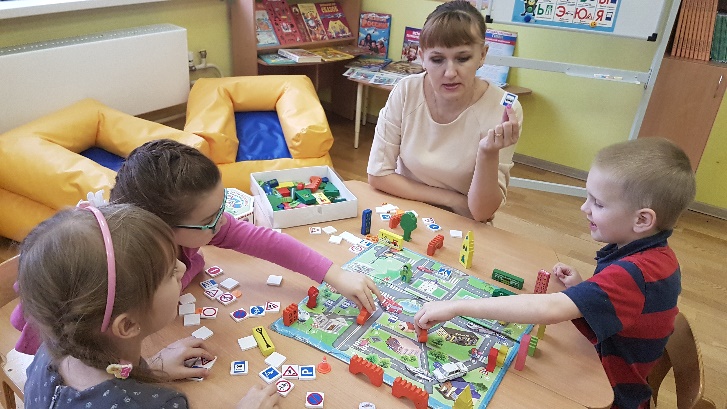 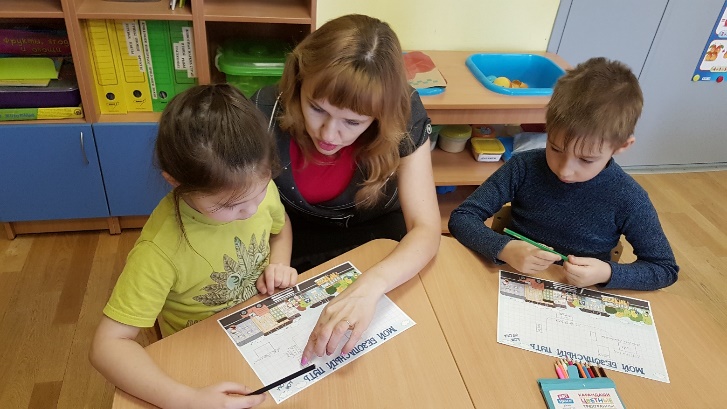 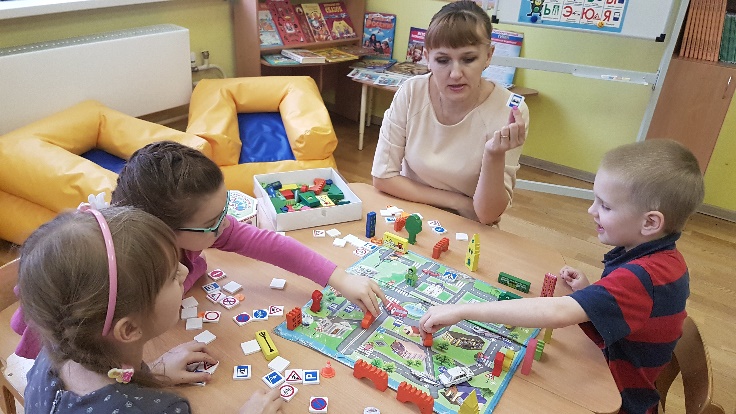 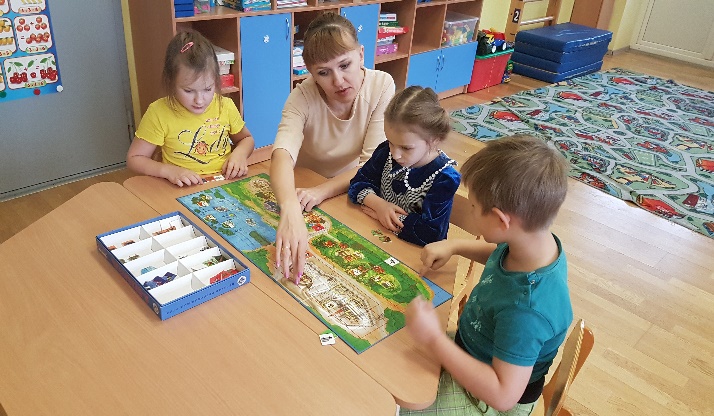 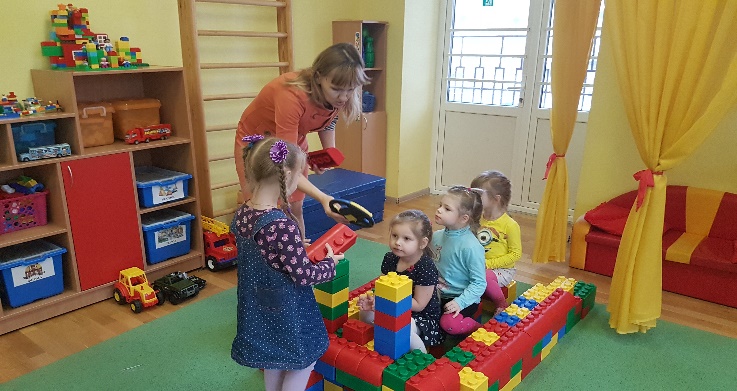 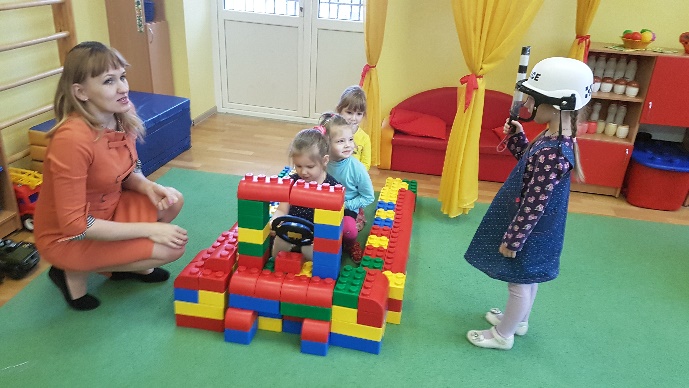 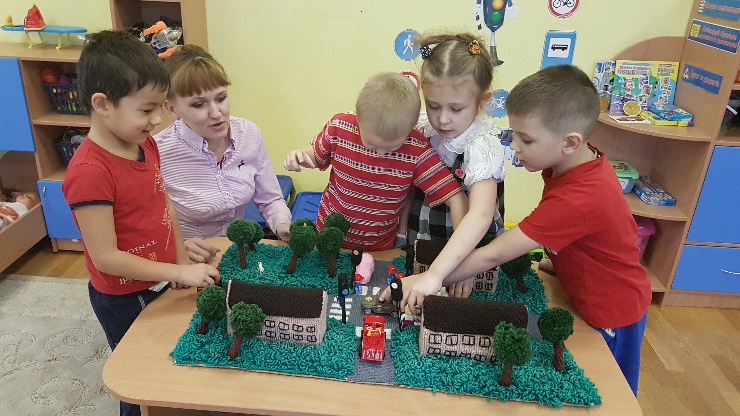 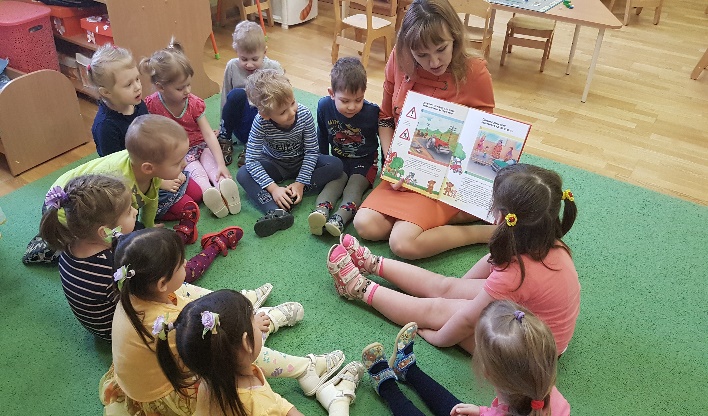 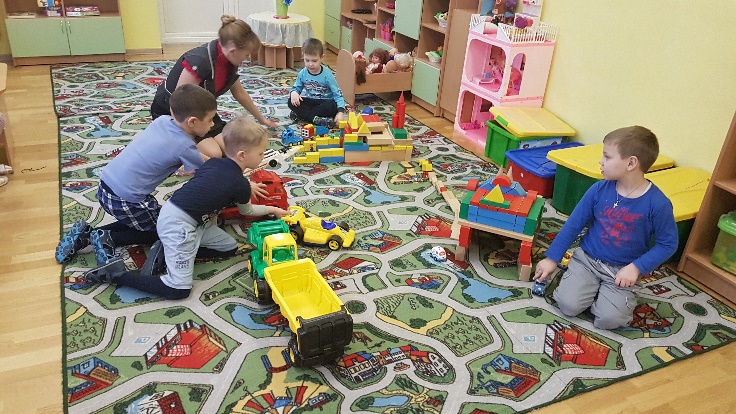 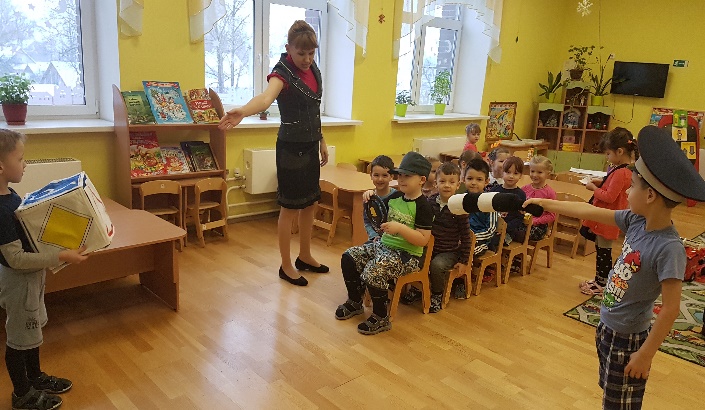 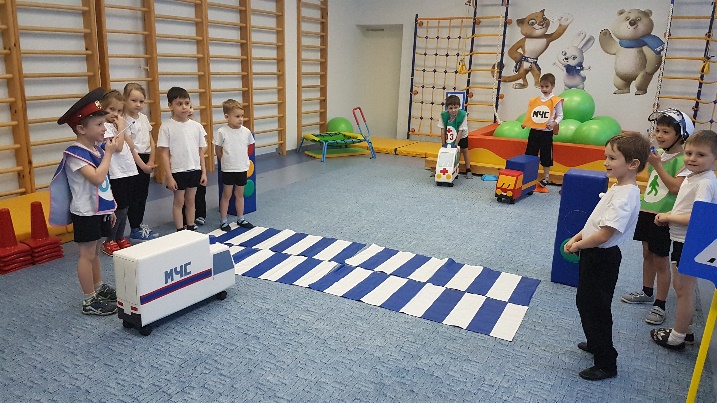 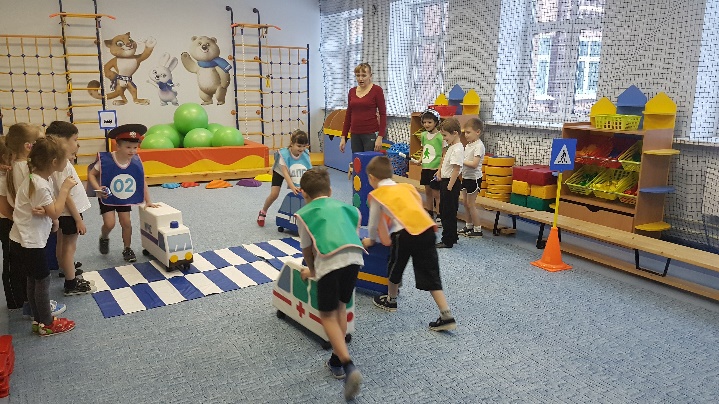 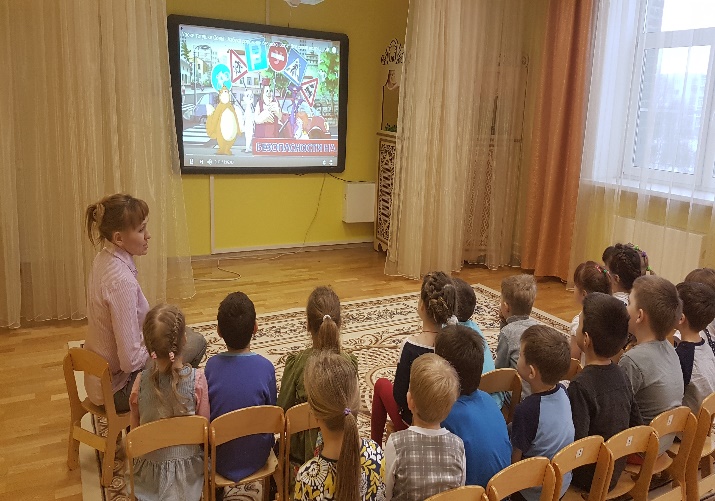 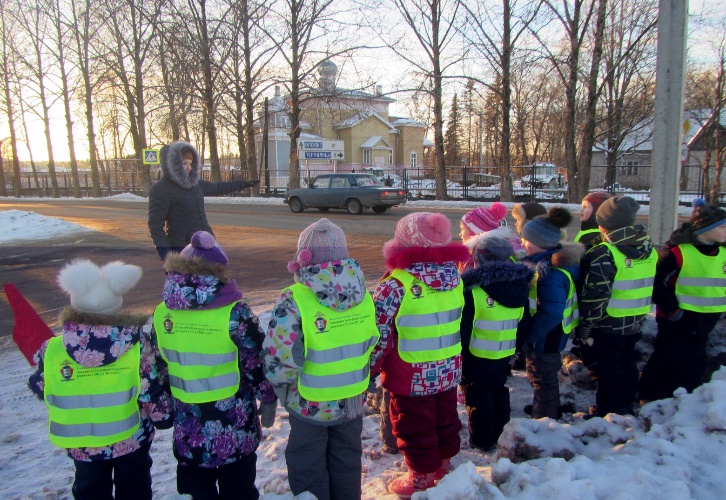 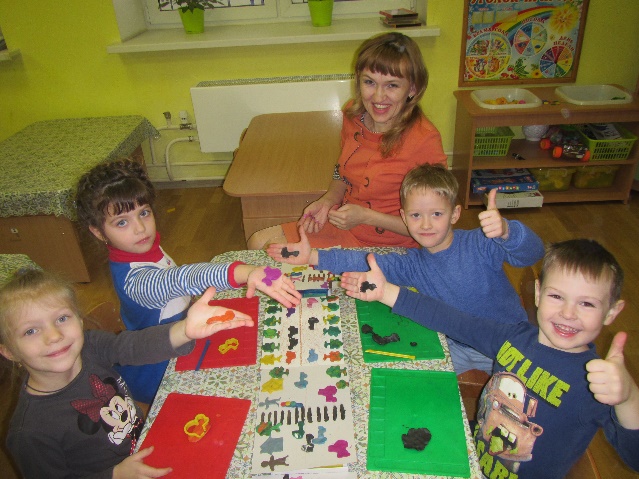 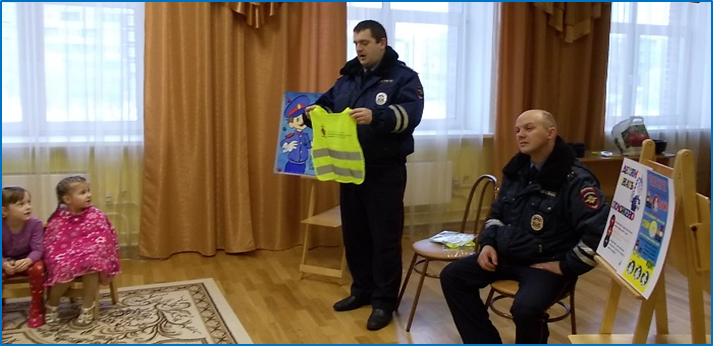 Разработала:Потехина Людмила НиколаевнаВоспитательМДОУ «Детский сад №29»